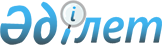 Сайлау учаскелерін құру туралы
					
			Күшін жойған
			
			
		
					Ақмола облысы Аршалы ауданы әкімінің 2016 жылғы 12 қаңтардағы № 02 шешімі. Ақмола облысының Әділет департаментінде 2016 жылғы 14 қаңтарда № 5206 болып тіркелді. Күші жойылды - Ақмола облысы Аршалы ауданы әкімінің 2019 жылғы 9 қаңтардағы № 01 шешімімен
      Ескерту. Күші жойылды – Ақмола облысы Аршалы ауданы әкімінің 09.01.2019 № 01 (ресми жарияланған күннен қолданысқа енгізіледі) шешімімен.

      РҚАО-ның ескертпесі.

      Құжаттың мәтінінде түпнұсқаның пунктуациясы мен орфографиясы сақталған.
      "Қазақстан Республикасындағы сайлау туралы" Қазақстан Республикасының 1995 жылғы 28 қыркүйектегі Конституциялық Заңының 23 бабының 1 тармағына, "Қазақстан Республикасындағы жергілікті мемлекеттік басқару және өзін-өзі басқару туралы" Қазақстан Республикасының 2001 жылғы 23 қаңтардағы Заңының 33 бабының 2 тармағына сәйкес, Аршалы ауданының әкімі ШЕШІМ ЕТТІ:
      1. Қосымшаға сәйкес сайлау учаскелері құрылсын.
      2. Осы шешімнің орындалуын бақылау Аршалы ауданы әкімі аппаратының басшысы Ә.Қ. Балташевқа жүктелсін.
      3. Осы шешім Ақмола облысының Әділет департаментінде мемлекеттік тіркелген күнінен бастап күшіне енеді және ресми жарияланған күнінен бастап қолданысқа енгізіледі.
      "КЕЛІСІЛДІ"
      "12" 01. 2016 жыл Сайлау учаскелері
      Ескерту. Қосымшаға өзгерістер енгізілді - Ақмола облысы Аршалы ауданы әкімінің 28.07.2016 № 12 (ресми жарияланған күнінен бастап қолданысқа енгізіледі); 10.03.2017 № 06 (ресми жарияланған күнінен бастап қолданысқа енгізіледі) шешімдерімен.
					© 2012. Қазақстан Республикасы Әділет министрлігінің «Қазақстан Республикасының Заңнама және құқықтық ақпарат институты» ШЖҚ РМК
				
      Аршалы ауданының әкімі

Ж.Нұркенов

      Аршалы аудандық сайлау
комиссиясының төрағасы

Л.Асанова
Аршалы ауданы әкімінің
2016 жылғы 12 қаңтардағы
№ 02 шешіміне
қосымша
1.
№ 134 сайлау учаскесі. Шекарасы: Ақтасты ауылы, көшелер:

Бірлік 1, 2, 2а, 3, 4, 6, 7, 8, 9, 10, 12, 13, 14, 15, 17, 19, 21, 23, 25, 27, 29, 31, 35, 36;

Наурыз 1, 2, 3, 4, 5, 6, 7, 8, 9, 10, 11, 12, 13, 14, 15, 16, 17, 18, 19, 20, 21, 22, 23, 24, 25, 26, 27, 28, 29, 30, 35, 37, 39, 41, 43, 45, 47.
2.
№ 135 сайлау учаскесі. Шекарасы: Жібек жолы ауылы, көшелер:

А.Сері 11,13;

Ә.Молдағұлова 14, 15, 16, 18, 19, 24, 25, 28, 47;

Сәтпаев 7, 12, 18;

Сейфуллин 6;

Т.Рысқұлов 24;

Затаевич 28;

Гумилев 38;

Мақатаев 10;

Бейбітшілік 23, 24, 25, 26, 27, 28, 28а, 28/1, 29, 30, 31, 32, 34, 35, 36, 37, 38, 38/1, 39, 40, 41, 41а, 42, 44, 45, 46, 47, 48, 49, 50, 51, 52, 53, 54, 55, 56, 57, 58, 59, 60, 60/1, 61, 62, 63, 64, 65, 66, 67, 68, 69, 70, 71, 72, 73а, 74, 75, 76, 76а, 77, 78, 79, 80, 81, 82, 83, 84, 85, 87, 88, 89, 90, 91, 92, 93, 94, 95, 95а, 96, 98, 100, 101, 102, 103, 104, 105, 106, 108, 110, 112, 114, 116, 118, 120, 124, 126, 128, 130, 132, 134, 136, 140, 142, 144, 146, 148, 148/1;

Қазыбек би 27, 29, 31, 32, 33, 34, 35, 36, 37, 38, 39, 40, 41, 42, 43, 45, 46, 47, 48, 49, 50, 52, 53, 55, 56, 57, 58, 58/1, 59, 60, 61, 62, 63, 63/1, 64, 65, 66, 67, 67/2, 69, 70, 71, 72, 72/1, 73, 74, 74/1, 75, 76, 76/1, 77, 78, 81;

М.Мәметова 1, 1а, 2, 3, 5, 6, 9, 10, 11, 13;

А.Сейдімбеков 1, 1/1, 2, 3;

Абай 4, 5, 6, 6/1, 6/2, 7, 8, 9, 11, 11/1, 10, 12, 13, 14, 15, 16, 17, 18, 19, 20, 21, 22, 23, 24, 25, 26, 27, 28, 29, 30;

Мойылды 1, 2, 3, 4, 5, 6, 7, 8, 9, 10, 11, 11а, 11/1, 12, 13, 14, 15, 16, 17, 18, 18а, 19, 20, 21, 24, 26, 28, 28/1, 30, 32, 34, 36, 38;

Достык 1, 2, 3, 4, 4а, 5, 6, 7, 8, 9, 10, 11, 12, 13, 14, 15, 16, 17, 18, 19, 20, 21, 23;

Сарыарқа 1, 2, 3а, 4а, 5, 6, 7, 8, 9, 10, 11, 12, 13, 14, 15, 16, 17, 18, 19, 20, 21, 22, 23, 24, 25, 26, 27, 28, 29, 29/1, 31, 33, 35, 37, 39, 40;

Разъезд-41 1, 2, 3, 4, 5, 6, 7, 8, 9, 10, 11, 12, 13;

Разъезд-102 1, 2, 3, 4, 5, 6, 7, 8, 9, 10;

Ықшам аудандар: 1: 13, 15, 16, 17, 18, 19, 20, 21, 22, 23;

Юбилейный 1, 2, 3, 4, 5, 6, 7, 8, 9, 10, 11, 12, 13, 14, 15, 16, 17, 18, 19, 20, 21, 22, 24, 25, 26, 27, 28, 29, 30.
3.
№ 136 сайлау учаскесі. Шекарасы: Жалтыркөл ауылы, көшелер:

Әйтеке би 1, 3, 5, 7, 9, 11, 13/1, 15, 17, 18, 21, 23;

Төле би 1, 2, 3, 4, 5, 6, 7, 8, 9, 10, 11/1, 11/2, 12, 13, 14, 15, 16, 17, 18, 20, 22, 22/1, 23;

Қазыбек би 1, 2, 3, 4, 4/1, 5, 6, 7, 8 , 9, 10, 11, 12, 13, 14, 16, 18, 20, 22, 24, 26, 27, 28, 30;

Сана би 1, 2, 3, 4, 5, 6, 8, 9, 10, 11, 12, 13, 15, 16, 17, 19, 21, 23, 25;

Нүркен Әбдіров 2, 4, 6, 8, 10, 12, 14, 16, 18, 20, 24, 26, 28, 30, 32, 34;

Желтоқсан 1, 3, 5, 7, 9, 11, 13, 15, 17, 19, 21, 23, 26, 27, 29, 31.
4.
№ 137 сайлау учаскесі. Шекарасы: Анар стансасы, көшелер:

Ә.Молдағұлова 1, 2, 4, 9, 10, 14, 18, 24, 26, 28, 32, 36;

Покотилов 1, 4, 5, 6, 9, 12, 14, 18, 19, 20, 22, 24, 25, 26;

Еңбек 1, 2, 4, 5, 8, 9, 10, 13, 14, 17, 21;

Көкшетау 1, 2, 4, 7, 8, 10, 11, 12, 14, 15, 18, 19, 20, 21;

Достық 1, 2, 3, 4, 5, 6, 7, 8, 9, 10, 11, 12, 13, 14, 15, 16, 17, 18, 19, 20, 21, 22, 23, 24, 25, 26, 27, 28, 29, 30;

Жеңіс 1, 2, 4, 5, 6, 8, 11, 12, 13, 17, 18, 22, 24, 26, 30, 32, 34, 36;

Әубәкіров 1, 2, 8, 9, 10, 12, 14, 16, 18, 20, 24;

Шалғай 3, 6, 7, 9;

Қонаев 1, 2, 3, 6, 7, 8, 9, 10, 11, 12, 13, 14, 15, 17;

Сарыарқа 1, 2, 4, 8, 10, 13, 15;

Первомайский 1, 7, 8, 10, 12;

Қазақстан 1, 2, 3, 4, 5, 8, 9, 10, 11, 12, 15, 16, 17, 19, 20, 21, 22, 23, 24, 26, 27, 28, 30, 32, 34, 35, 36, 37, 38, 39, 40, 41, 47, 49;

М.Мәметова 1, 2, 7, 8, 9, 11, 13, 16, 17, 18, 21, 23, 25, 27;

Өзтүрік 1, 2, 3, 4, 5, 6, 9, 10, 12,13, 14, 15, 17, 18, 19, 20, 21, 22, 23, 24, 25, 26, 27, 28, 29, 30, 31, 32, 34;

Жібек жолы 1, 2, 7, 10, 14, 15;

Астана 1, 2, 3, 4, 5, 6, 7, 8, 9, 10, 11, 12, 13, 14, 15, 16, 17, 18, 19, 20, 21, 22, 23, 24, 25, 26, 27, 28, 29, 29а, 29б, 30, 31, 32, 33, 34, 35, 37, 40, 41, 42, 44, 45, 47, 48, 49, 50, 51, 52, 53, 54, 55, 56, 57, 58, 59, 60, 61, 62, 63, 64, 65, 66, 67, 68, 69, 70, 71, 72, 73, 74, 75, 76, 77, 78, 79, 81;

Тәшенов 1, 2, 3, 4, 5, 6, 7, 8, 9, 10, 11, 12, 13, 15, 17, 19, 21.
5.
№ 138 сайлау учаскесі. Шекарасы: Донецкое ауылы, көшелер:

М.Әуезов 1, 2, 3, 4, 5, 6, 7, 8, 9, 10, 11, 12, 13, 14, 15, 16, 17, 19, 20, 21, 24, 25, 26, 29, 30, 31, 32, 33, 34, 35, 36, 37, 38, 39, 40, 41, 42;

С.Сейфуллин 1, 2, 3, 6, 7, 8, 9, 10, 11, 12, 13, 14, 15, 16, 17, 18, 19, 20, 21, 23, 25;

Б.Момышұлы 1, 3, 4, 5, 6, 7, 8, 9, 10, 12, 14, 16, 18, 20, 22, 24;

Бірлік 1, 3, 4, 5, 7, 8;

Абай 1, 3, 4, 5, 6, 7, 8, 10;

Конституция 1, 2, 3, 4, 5, 6.
6.
№ 139 сайлау учаскесі. Шекарасы: Бірсуат ауылы, көшелер:

Резников 1, 2, 3, 4, 5, 6, 7, 8, 9, 10, 11, 12, 13, 14, 15, 16, 17, 18, 19, 20, 21, 22, 23, 24, 25, 26, 27, 28, 29, 30, 31, 32, 33, 34, 35, 36, 37, 38, 39, 40, 41, 42, 43, 44, 45, 46, 47, 48, 49, 50, 51, 53, 55;

Жеңіс 1, 1а, 2, 2а, 3, 4, 4а, 5, 6, 6а, 7, 8, 9, 10, 11, 12, 13, 14, 15, 16, 17, 18, 19, 21, 23, 25, 27, 29, 31, 33, 35;

Бейбітшілік 2, 4, 6, 8, 10, 11, 12, 13, 14, 15;

Республика 1, 2, 3, 4, 5;

Достық 1, 1а, 2, 2а, 3, 3а, 4, 4а, 5, 5а, 6, 6а, 7, 7а, 8, 9, 9а, 11;

Береке 1, 2, 3, 4, 5, 6, 7, 8, 9, 10, 11, 12, 13, 14, 14а, 16, 18, 20, 22, 24, 25;

Сары Арқа 1, 3, 5, 7, 9, 11, 13, 15, 17, 19, 21, 23;

Еңбек 1, 2, 4, 8, 10, 14, 16.
7.
№ 140 сайлау учаскесі. Шекарасы: Байдалы ауылы, көшелер:

Әділет 1, 2, 3, 4, 5, 6, 7, 9, 11, 13;

Конституция 1, 2, 3, 4, 6, 8, 12, 14, 18, 20, 22, 24;

Тәуелсіздік 2, 4, 6, 8, 10, 12, 14, 16, 18, 22.
8.
№141 сайлау учаскесі. Шекарасы: Жібек жолы ауылы, көшелер:

Бейбітшілік 1, 2, 3, 4, 5, 6, 7, 8, 9а, 10, 11, 12, 13, 14, 15, 15/1, 16, 17, 18, 19, 20, 21, 22;

Қазыбек би 1, 2, 3, 4, 5, 6, 7, 8, 9, 10, 11, 12, 13, 14, 15а, 16, 17, 18, 19, 19/1, 20, 21, 22, 23, 24, 25, 26, 28, 30, 82, 83, 84, 85, 86, 87, 88, 89, 90, 91, 92, 93, 94, 95, 96, 98, 100, 102;

В.Чайка 1, 2, 3, 4, 5, 6, 7, 11, 11/1, 13;

Сарыарқа 41, 42, 43, 44, 45, 46, 47/1, 47/2, 48, 49, 50, 51, 52, 53, 53/1, 54, 55, 56, 57, 58, 59, 60, 61, 62, 63, 64, 65, 66, 67, 68, 68/1, 69, 70, 72, 73, 73/3, 74, 75, 76, 77, 78, 79, 80, 81, 82, 90, 92, 94, 96, 98, 100, 108, 113;

Н.Тілендиев 1, 2, 3, 4, 5, 6, 7, 8, 9, 10, 11, 12, 13, 14, 15, 16, 17, 18, 19, 20, 21, 22а, 23, 24, 25, 26, 28, 28/1, 30;

С.Бейбарыс 1, 1/1, 2а, 3, 4, 5, 6, 7, 8, 8а, 9, 9а, 10, 10а, 11, 12, 12/1, 13, 14, 14/1, 15, 16, 17, 18, 19, 22, 23, 24, 25, 26, 27, 28, 29, 30, 31, 33, 35;

Желтоқсан 1а, 3, 5, 5/1, 7, 9;

Қарасу 1;

Кенесары 12, 14, 18, 24, 28;

Әуэзов 10, 12;

Панфилов 3, 5, 9, 11, 13;

Абылай хан 6, 13, 19, 21, 25, 31, 39;

Уәлиханов 26, 30, 32, 34, 36, 44, 46;

Қонаев 5, 13;

Айманов 2, 6, 8, 10;

Әл Фараби 2, 21;

Жамбыл 2, 6, 14, 16, 18;

Ықшам аудандар: 2: 15,17, 26, 27, 31, 32, 33, 34, 35, 37, 38, 40, 44, 46, 47,54, 55, 56, 57, 58, 59, 61, 113, 114; 3: 25, 37, 39, 45;

Құрманов 1, 2, 2а, 3, 4, 5, 6, 7, 8; 
9.
№ 142 сайлау учаскесі. Шекарасы: Михайловка ауылы, көшелер:

Клуб 1, 2, 3, 4, 5, 6, 9, 13, 14;

Кооперативный 1, 2, 3, 4, 5, 6, 8, 10, 12, 14, 16, 18, 20, 22, 24;

Пошта 1, 2, 3, 4, 5, 6, 7, 8, 10, 11, 13, 14, 15, 16, 17;

Желтоқсан 1, 2, 3, 4, 5, 7, 9;

Заводской 1, 2, 3, 4, 5, 6, 7, 9, 11, 13, 15;

Школьный 1, 2, 3, 4, 5, 6, 7, 8, 9, 10, 11, 12, 13, 15, 16, 17, 18, 19, 20;

Школьный қиылыс 1, 2, 3, 4, 5, 6, 7;

Республика 1, 2, 3, 4, 5, 6, 7, 8, 9, 10, 11, 12, 13, 14, 15, 16, 17, 18, 19, 20, 21, 22, 23;

Интернациональный 1, 2, 3, 4, 5, 6, 8, 10, 12;

Мир 2, 4, 6, 8, 10, 11, 12, 13, 14, 15, 16;

Абай 1, 2, 4, 5, 6, 7, 8, 10, 12, 14, 16, 18, 19, 21, 22, 23, 24, 25, 26, 27, 28, 29, 30, 31, 32, 33, 34, 35, 36, 37, 38, 39, 40, 42, 44, 46, 48, 50, 52, 54;

Панфилов 2, 3, 4, 5, 6, 7, 9, 10, 11, 12, 13, 14, 15, 16, 17, 18, 19, 20, 21, 22, 23, 24, 25, 26, 27, 28, 29, 30, 32;

Юбилейный 1, 3, 4, 5, 6, 7, 8, 9, 10, 12;

Гагарин 1, 2, 3, 4, 5, 6, 7, 8, 9, 10, 11, 13, 15;

Титов 1, 2, 3, 4, 5, 6, 7, 8, 9, 10, 12, 14, 15, 16, 17, 19, 21;

Целинный 1, 2, 3, 4, 6, 7, 8, 11, 13, 17, 19, 21;

Әубәкіров 1, 2, 3, 4, 5, 6, 7, 8, 9, 11, 14, 15, 16, 17, 19, 21;

Новый 3, 4, 5, 6, 7, 8, 10.
10.
№ 143 сайлау учаскесі. Шекарасы: Ольгинка ауылы, көшелер:

Харьковский 1, 2, 4, 5, 6, 7, 8, 9, 10, 11, 12, 13, 14, 15, 16, 17, 18, 19, 20, 22, 24, 26, 28;

Первый қиылысы 1, 2, 3, 4;

Речной 1, 2, 3, 4, 5, 6, 7, 8, 9, 10, 11, 12, 13, 14, 15, 16, 17, 18, 19, 20, 21, 22, 23, 24, 25, 26, 27, 28, 29, 30, 31, 32, 33, 35, 37, 38, 39, 40, 42, 43.
11.
№ 144 сайлау учаскесі. Шекарасы: Николаевка ауылы, көшелер:

Мир 4, 5, 6, 8, 10, 11, 12, 13, 14, 15, 16, 18, 19, 20, 21, 22, 23, 25, 27, 29, 31, 33, 37, 39, 41, 43, 45;

Целинный 1, 2, 3, 4, 5, 6, 7, 8, 9, 10;

Юбилейный 1, 2, 3, 4, 5, 6, 7, 8, 9, 10, 11, 12, 13, 14, 15;

Новый 2, 3, 4, 5, 6, 7, 12;

Набережный 1, 2, 3, 4, 6, 8, 9, 10, 11, 12, 13, 14, 15, 16, 17;

Новый қиылысы 1, 2, 3.
12.
№ 145 сайлау учаскесі. Шекарасы: Ижевское ауылы, көшелер:

Абай 1, 2, 3, 4, 5, 6;

Сейфуллин 1, 3, 5, 7, 9, 11, 13;

Интернациональный 1, 2, 3, 4, 5, 6, 7, 8, 9, 10, 11, 12, 13, 14, 16, 18;

30 лет Целины 1, 2, 3, 4, 5, 6, 7, 8, 9, 10, 11, 12, 13, 14, 15, 16, 17, 18;

Степной 1, 2, 3, 4, 5, 6, 7, 8, 9, 10, 11, 12, 14, 16, 17, 18;

Гагарин 1, 2, 3, 4, 5, 6, 7, 8, 10, 11, 12, 13, 14;

Зайчукова 1, 2, 3, 4, 5, 6, 7, 8, 9, 10, 12, 16, 18, 20, 22, 29, 31, 33, 35;

Уәлиханов 1, 2, 3, 4, 5, 7, 8, 9, 10, 11, 12, 13, 14, 15, 17, 19, 21;

Юбилейный 2, 3, 4, 5, 6, 7, 8, 10, 12;

Набережный 2, 4, 6, 8, 10, 12, 14, 16, 18, 20, 22, 24, 26;

Титов 3, 5, 6, 7, 8, 9, 10, 11, 12, 13, 14, 16, 17, 18, 20, 22;

Целинный 1, 8, 10, 15, 17, 18, 20, 22, 24, 27, 29, 31;

Мир 1, 1а, 1б, 1в, 1г, 1д, 2, 3, 4, 5, 6, 7, 8, 9, 10, 11;

Кооперативный 3, 5, 7, 9, 11, 12, 13, 15, 17, 19, 21;

Садовый 4, 5, 9, 13, 19, 21, 23, 25, 27, 29, 31;

Школьный 1, 3, 5, 7, 9, 10, 11, 13, 15, 17, 19, 21;

Центральный 1, 3, 6, 11;

Северный 1, 3, 5, 7, 9, 11, 13, 15, 17, 19, 21;

Линейный 1;

Шөптікөл стансасы, көшелер:

Абай 1, 2, 3;

Сейфуллин 1, 2, 3, 4, 5, 6, 7, 8, 9, 10, 11, 12, 13, 14, 15, 16, 17, 18, 19, 20, 21, 22, 23, 24, 25, 26.
13.
№ 146 сайлау учаскесі. Шекарасы: Ақбұлақ ауылы, көшелер:

Набережный 1, 1а, 2, 3, 4, 5, 6, 7, 8, 9, 10, 11, 12, 13, 14, 15, 16, 18, 20, 21, 22, 23, 24, 25, 26, 27, 28, 29, 30, 31, 32, 33, 34, 35, 36, 37, 39, 40, 43, 45, 47, 48, 50, 51, 53, 55, 56, 57, 59, 60, 61, 62, 63, 64, 65;

Достық 2, 4, 5, 8, 9, 10, 11, 13, 14, 15, 16, 17, 18, 19, 20, 22, 24, 26, 27, 28, 29, 31, 32, 33, 34, 35, 36, 37, 38, 39, 41, 43, 44, 45, 46, 47, 49, 51;

Центральный 1, 2, 2а, 3, 4, 5, 5а, 6, 6а, 7, 7а, 8, 8а, 9, 9а, 10, 10а, 11, 11а, 13, 14, 15, 16, 17, 18, 19, 20, 21, 23, 24, 25, 26, 29, 31, 34;

Молодежный 1, 2, 3, 4, 5, 6, 7, 8, 9, 10, 11, 12, 13, 14, 15, 15а, 17, 18, 19, 20, 21, 22, 23, 24, 26, 27, 28, 29, 30, 31, 33;

Батпақкөл 1, 2, 3, 4.
14.
№ 147 сайлау учаскесі. Шекарасы: Волгодоновка ауылы, көшелер:

Бейбітшілік 1, 3, 5, 7, 9, 11, 13, 17, 21, 23, 25, 27, 29;

Достық 1, 4, 5, 6, 7, 9, 10, 11, 13, 14, 15, 16, 17, 18, 19, 20, 21, 22, 23, 24, 25, 26, 27, 28, 29, 30, 31, 32, 34, 35, 36, 39, 40, 41, 42, 43, 44, 45, 46, 47, 48, 50, 51, 52, 53, 54, 58, 59, 61, 62, 63, 64, 65, 69, 71, 73, 75;

Комсомольский 1, 2, 3, 4, 5, 6, 7, 8, 9, 10, 11, 12, 13, 14, 15, 16, 17, 18, 19, 20, 21, 22, 23, 24, 25, 26, 27, 28, 29, 30, 31, 32, 33, 34, 35, 36, 37, 39, 40, 41, 42, 44, 45, 46, 47, 48, 49, 50, 51, 52, 53, 54, 55, 56, 57, 59, 61, 63, 65, 67, 69, 71, 73, 75, 77, 78;

Есіл 1, 2, 3, 4, 5, 6, 7, 8, 9, 10, 11, 12, 13, 14, 15, 16, 17, 18, 19, 20, 21, 22, 23, 24, 25, 26, 27, 28, 29, 30, 31, 32, 33, 34, 35, 36, 37, 38, 39, 40, 41, 42, 43, 44, 45, 46, 47, 48, 49, 50, 51, 52, 53, 54, 55, 57, 58, 59, 60, 61, 62, 63, 64, 65, 66, 67, 68, 69, 70, 71, 72, 73, 74, 75, 79, 81.
15.
№ 148 сайлау учаскесі. Шекарасы: Қойгелді ауылы, көшелер:

Абай 1, 2, 3, 4, 5, 6, 7, 8, 9, 10, 11, 12, 13, 14, 15, 16, 17, 18, 19, 21, 23, 25, 27, 29, 31, 33, 35, 37, 39, 41;

Астана 2, 3, 4, 5, 6, 7, 8, 9, 10, 11, 12, 13, 14, 15, 15а, 16, 17, 18, 19, 20, 22, 24, 26, 28, 30, 32, 34, 36;

Жастар 1, 2, 3, 4, 5, 6, 7, 8, 9, 10, 11, 12, 13, 14, 16;

Қонаев 1, 2, 3, 4, 5.
16.
№ 149 сайлау учаскесі. Шекарасы: Арнасай ауылы, көшелер:

Желтоқсан 1, 2, 3, 4, 5, 6, 7, 8, 9, 10, 11, 12, 13, 14, 15, 16, 17, 18, 19, 20, 21, 22, 23, 24, 25;

Рождественский 1, 2, 3, 4, 6, 7, 8, 9, 10, 11, 12, 13, 14, 15, 16, 17, 18, 19, 20, 21, 22, 23, 24, 25, 27, 28, 29, 30, 32, 33, 35, 38, 39, 40, 41, 42, 43, 44, 45, 46;

9 Май 1, 2, 3, 4, 5, 6, 7, 8, 10, 11, 12;

Абылай хан 1, 2, 3, 4, 5, 6, 7;

Мир 3, 4, 5, 6, 8, 9, 10, 11, 12, 13, 14, 15, 16, 17, 18, 19, 20, 21;

Абай 1, 2, 3, 4;

Молдағұлова 1, 2, 3, 4, 5, 6, 7, 8, 9, 10, 11, 12, 13, 14, 15, 16, 17, 18, 19, 20, 21, 22, 23, 24, 25, 27, 28, 29;

Қасенов 1, 2, 3, 4, 5, 6, 7, 8, 9, 10, 11, 12;

С.Сейфуллин 1, 2, 3, 4, 5, 6, 7, 8, 9, 10, 11, 12, 13, 14, 15, 16, 17, 18;

М.Әуезов 1, 2, 3, 4, 5, 6, 7, 8, 9, 10.
17.
№ 150 сайлау учаскесі. Шекарасы: Бабатай стансасы, көшелер:

Ш.Уәлиханов 1, 2, 3, 4, 6, 7, 8, 9, 10, 11, 12, 13, 14, 15, 20, 21, 22, 23, 24, 25, 27, 29, 30, 32, 33, 34;

Конституция 2, 3, 4, 6, 7, 8, 9, 10, 11, 12;

Бейбітшілік 1, 2, 3, 4, 5, 6, 7, 8, 9, 10, 11, 12, 13, 14, 15, 16, 17, 18;

Кенесары 2;

Момышұлы 1, 3, 4, 5;

Б.Саттарханов 3, 6, 7, 8, 9, 10, 13.
18.
№ 151 сайлау учаскесі. Шекарасы: Разъезд-42, көшелер:

Конституция 1, 2, 3, 4, 5, 6, 7, 8, 9, 10, 11, 12, 13, 14, 15, 16, 17, 18, 19, 20, 21, 22, 23, 24, 25, 26, 27, 28, 29, 30, 31, 32, 33, 34, 35, 36, 37, 38, 39, 40, 41, 42, 43, 44, 45, 46, 47, 48, 49, 50, 51, 53, 54, 55;

Астана 1, 2.
19.
№ 152 сайлау учаскесі. Шекарасы: Константиновка ауылы, көшелер:

Конституция 1, 2, 3, 4, 5, 6, 7, 8, 9, 10, 11, 12, 13, 15, 17, 19, 21, 23;

Набережный 1, 2, 4, 5, 6, 7, 8, 9, 10, 11, 12, 14, 15, 16, 17, 18, 19, 20, 21, 22, 24, 25;

Целинный 1, 2, 4, 5, 6, 7, 8, 9, 10, 11, 12, 13, 14, 15, 17, 19, 21, 23;

Школьный 1, 3, 4, 5, 7, 8, 9, 10, 12, 13;

Лесная 1, 2, 3, 4, 5, 6, 7, 8, 9, 10, 12;

Д.П.Чавро атындағы 1, 2, 3, 4, 5, 6, 7, 8, 10;

Центральный 1, 3, 4, 5, 6, 8, 9, 10, 11, 12, 13, 14, 15, 16, 17, 18, 19, 20, 21, 22, 23, 24, 25, 26, 27, 28, 29, 30, 31, 32, 33, 34, 35, 36, 37, 38, 39, 40, 42, 43, 44, 48, 54, 56;

Жастар 1, 2, 3, 4, 5, 6, 7, 8, 9, 10, 11, 12, 13, 14, 15, 16, 17, 18, 19, 20, 21, 22, 23, 24, 25, 26, 27, 28, 29, 30, 31, 32, 33, 34, 36, 37, 38, 39, 40, 41, 42, 43, 44, 45, 46, 47, 48, 49, 50, 51, 52, 53, 54, 56, 58, 60, 62, 64;

Бейбітшілік 1, 2, 3, 4, 5, 6, 7, 8, 9, 10, 11, 12, 13, 14, 15, 16, 17, 18, 19, 20, 21, 22, 23, 24, 25, 26, 27, 28, 29, 30, 31, 32, 33;

А.И.Киреев атындағы 2, 4, 7, 8, 9, 10, 12, 15, 16, 17, 18, 19, 20, 21, 22, 23, 24, 25, 26, 27, 28, 29, 30, 31, 32, 34, 35, 36, 37, 38, 39, 42, 43, 45, 47, 49, 51, 53, 55, 57;

Литвинский 1, 3, 5, 7, 9, 11, 13, 15, 17, 19;

Заречный 1, 3, 5, 7, 9, 11, 13, 15.
20.
№ 153 сайлау учаскесі. Шекарасы: Шортанды ауылы, көшелер:

Центральный 1, 2, 3, 4, 5, 7, 9, 10, 11, 12, 14, 15, 16, 18, 20, 22, 26, 27, 28, 29, 30, 31, 32, 33, 35, 36, 37, 39, 40, 41, 43, 45;

Школьный 1, 3, 4, 5, 6, 7, 8, 9, 10, 11, 12, 14, 15, 16, 18, 19, 20, 21, 22, 23, 24, 26, 29, 31, 35;

Жастар 1, 2, 3, 4, 5, 6, 7, 8, 9, 10, 11, 13, 17, 18, 19, 21, 25, 27.
21.
№ 154 сайлау учаскесі. Шекарасы: Белоярка ауылы, көшелер:

Аксенов 1, 2, 3, 4, 5, 6, 7, 8, 9, 10, 11, 12, 14, 16, 18;

9 май 1, 3, 5, 7, 9, 11, 13, 15, 19;

Набережный 2, 3, 5, 6, 7, 8, 11, 12, 13, 14, 15, 16, 17, 18, 19, 20, 21, 23, 24, 25, 26, 30, 31, 32, 34, 35, 36, 37, 38, 41, 42, 43;

Доманский 2, 5, 9, 10, 12, 14, 15, 16, 18, 22, 23, 24, 25, 26, 27, 29, 31, 33, 35;

Центральный 1, 2, 4, 6, 8, 9, 11, 12, 23, 24, 26, 27, 28, 29, 30, 31, 32, 33, 34, 35, 36, 38, 39, 42.
22.
№ 155 сайлау учаскесі. Шекарасы: Түрген ауылы, көшелер:

Есіл 1, 2, 3, 4, 5, 6, 7, 8, 9, 10, 11, 12, 13, 13/1, 14, 15, 16, 17, 18, 19, 20, 21, 22, 23, 24, 25, 25/1, 26, 27, 28, 29, 30, 31, 32, 33, 35, 37, 39, 41, 43, 44, 45, 47, 49, 50, 51, 53, 55, 57, 59, 61, 63;

Жастар 2, 3, 4, 5, 6, 7, 8, 9, 10, 11, 12, 14, 14/1, 14/2, 16, 18, 22, 27, 29, 30, 31, 33, 34, 35, 36, 37, 38, 39, 40, 41, 42, 43, 44, 45, 46, 47, 48, 49, 50, 51, 51/1, 52, 52/1;

Жеңіс 1, 3, 4, 5, 7, 8, 9, 10, 11, 12, 13, 14, 14/1, 15, 16, 17, 18, 20, 21, 25, 27, 29, 30/1, 31, 32, 33, 35, 37, 39, 41, 42, 43, 44, 45, 45/1, 46, 47, 47/1, 47/2, 48, 49, 50, 51, 52, 53, 54, 55, 56, 57, 58, 60, 62;

Береке 2, 4, 6, 8, 10, 12, 14, 16, 18, 20, 22;

Еңбек 1, 2, 4, 5, 9, 10, 11, 12, 13;

Достық 1, 2, 3, 4, 5, 7, 9, 12.
23.
№ 156 сайлау учаскесі. Шекарасы: Красное озеро ауылы, көшелер:

Қызыл 1, 2, 2/1, 4, 5, 6, 7, 8, 10, 12, 12/1, 13, 20, 22, 26;

Мектеп 1, 1/2, 3, 4, 6;

Жасыл 2, 4, 16.
24.
Алып тасталды – Ақмола облысы Аршалы ауданы әкімінің 10.03.2017 № 06 (ресми жарияланған күнінен бастап қолданысқа енгізіледі) шешімімен.
25.
№ 158 сайлау учаскесі. Шекарасы: Бұлақсай ауылы, көшелер:

Тың игерушілер 1, 2, 3, 4, 5, 6, 7, 8, 9, 10, 11, 13, 14, 15, 16, 18, 19, 20, 21, 22, 23, 24, 25, 26, 27, 28, 29, 30, 32, 34;

Абай 1, 2, 3, 4, 5, 6, 7, 8, 9, 10, 12, 13, 14, 15, 16, 18, 20, 22, 24, 26;

Бөгенбай 1, 2, 3, 4, 5, 6, 7, 8, 9;

Сейфуллин 1, 2, 3, 4, 6, 8;

М.Мақатаев 1, 2, 3, 5, 7, 9, 11, 13, 15, 17, 19;

Оқжетпес 1, 2, 3, 4, 5, 6, 7, 8, 9, 10;

Сарыарқа 1, 3, 5, 7, 9, 11, 13;

Д.Тналин 1, 2, 3, 4, 5, 6, 7, 8, 9, 10, 11, 12, 13;

Астана 1, 2, 3, 4, 5, 6, 7, 8, 9.
26.
№ 159 сайлау учаскесі. Шекарасы: Сараба ауылы, көшелер:

Абай 1, 3, 4, 5, 6, 8, 10, 12, 13, 14, 15, 16, 17, 22, 25, 26, 29, 30, 31, 33, 37, 39, 40, 41, 42, 43, 44, 45, 46, 47, 48, 50, 52, 54, 56, 58, 60, 62;

Жастар 1, 2, 3, 4, 6, 7, 8, 9, 10, 11, 12, 13, 14, 15, 16, 17, 18, 19, 20, 21, 22, 23, 24, 25, 26, 27, 28, 29, 30, 32, 33, 34, 36;

Достық 1, 2, 3, 4, 5, 6, 7, 8, 9, 10, 11, 12, 13, 14, 15, 16, 17, 18, 19, 20, 21, 22, 23, 24, 26, 28;

Төле би 1, 2, 3, 4, 6, 7, 8, 9, 10, 11, 12, 13, 14, 15, 16, 21, 22.
27.
№ 160 сайлау учаскесі. Шекарасы: Сарыоба стансасы, көшелер:

Бейбітшілік 2, 3, 4, 6, 7, 8, 9, 10, 12, 15, 16, 17, 18, 19, 21, 22, 23, 24, 25, 26, 27, 28, 30, 32, 34, 36, 38, 40, 42, 44, 46, 48, 50, 52, 54, 56, 58, 60;

Теміржолаушылар 1, 2, 3, 5, 7, 9, 10, 12, 14, 16, 18, 20, 22, 24, 26, 28, 30, 32, 34, 36, 38;

Достық 1, 2, 3, 4, 5, 6, 7, 8, 9, 10, 11, 12, 14, 15, 16, 17, 18, 19, 20, 22, 24, 26;

Көктем қиылысы 1, 2, 4, 5, 14, 16, 18, 19, 20, 22, 24, 28, 34, 36;

Бөгембай қиылысы 1, 2, 3, 4, 5, 6, 7, 8, 9, 10, 11, 12.
28.
№ 161 Ақжар сайлау учаскесі. Шекарасы: Ақжар ауылы, көшелер:

Әуезов 1а, 2, 3, 4, 5, 6, 7, 8, 9, 10, 11, 12, 13, 14;

Құрманғазы 1, 2, 3, 4.
29.
№ 162 Қостомар сайлау учаскесі. Шекарасы: Қостомар ауылы, көшелер:

Д.Қонаев 1, 2, 3, 4, 5, 6, 7, 8, 9, 10, 11, 12, 13, 14, 15, 16, 17, 18, 19, 20, 21, 22, 23, 24, 25, 26, 27, 28, 29, 30, 31, 32, 33, 34, 35, 37, 39;

Құрманғазы 1, 2, 3, 4, 5, 6, 7, 8, 10, 11, 12, 13, 14, 15, 16, 17, 18, 20;

Сәтпаев 1, 2, 3, 4, 5, 7, 8, 9, 10, 11, 12, 13, 14, 15, 16, 17, 19, 21, 23.
30.
№ 163 сайлау учаскесі. Шекарасы: Аршалы кенті, әскери бөлім 6636.
31.
Алып тасталды - Ақмола облысы Аршалы ауданы әкімінің 28.07.2016 № 12 (ресми жарияланған күнінен бастап қолданысқа енгізіледі) шешімімен.
32.
№ 165 сайлау учаскесі. Шекарасы: Аршалы кенті, көшелер:

Жамбыл 1, 2, 3, 4, 5, 6, 7, 8, 9, 10, 11, 12, 13, 14, 16, 17, 18, 19, 20, 21, 22, 23, 23а, 24, 26, 27, 28, 29, 30, 31, 32, 33, 34, 35, 36, 37, 38, 39, 40, 41, 42, 43;

Мәншүк Мәметова 1, 2, 3, 5, 7, 9, 11, 13, 14, 15, 16, 17, 18, 20, 22, 24, 26, 28, 30;

Тналин 1, 2, 3, 4, 5, 6, 7, 8, 9, 10, 11, 12, 13, 14, 16, 17, 18, 19, 20, 21, 22, 23, 24, 25, 26, 26а, 27, 28, 29, 30, 31, 32, 34, 36, 38, 40, 42, 44;

Астана 1, 2, 3, 4, 5, 6, 7, 9, 10, 11, 13, 15, 16, 17, 18, 19, 20, 21, 23, 24, 25, 26, 27, 28, 29, 30, 31, 33, 35, 37, 37а, 38, 39, 39а, 40, 41, 42, 42а, 43, 44, 45, 46, 47, 48, 49;

Амангелді 1, 2, 3, 4, 5, 6, 7, 10, 11, 12, 13, 19, 21, 23, 23а, 24, 25, 26, 27, 29, 30, 31, 32, 33, 34, 35, 35/1, 36, 37, 38, 39, 40, 41, 42, 43, 45, 46, 47, 49, 50, 51, 52, 53, 58, 60;

Труд 1, 2, 2а, 3, 4, 5, 7, 8, 9, 10, 11, 12, 13, 14, 15, 16, 17, 18, 19, 20, 21, 22, 23, 24, 25, 26, 27а, 29, 31, 33, 35;

Абай 1, 2, 3, 4, 5, 6, 6а, 7, 8, 8а, 9, 10, 10а, 11, 12, 14, 16, 18, 19, 20, 21, 22, 23, 24, 25, 25а, 26, 27, 28, 29, 30, 31, 32, 33, 34, 35, 36, 37, 38, 39, 40, 41, 42, 43, 44, 44а, 45, 46, 47, 48, 49, 50, 51, 52, 53, 54, 54а, 55, 56;

Тәшенов 28, 30, 32, 35, 36, 37, 38, 39, 40, 41, 44, 46, 48, 48а, 48б, 50, 52, 53, 54, 56, 57а, 58, 59, 60, 61, 62, 63, 64, 65, 67, 69, 71, 73, 75, 77;

Митченко 25, 27, 29, 31, 32, 33, 34, 35, 36, 37, 38, 39, 40, 41, 42, 43, 44, 45, 46, 47, 48, 48а, 49, 50, 51, 52, 53, 54, 55, 56, 57, 58, 59, 60, 60а, 61, 62, 63, 64, 65, 66, 67, 68, 69, 70, 71, 72, 73, 74, 75, 76, 77, 78, 79, 80, 81, 82, 83, 87, 89, 91, 95, 97, 99, 101, 103, 105, 107, 109, 111, 115, 119, 123;

Писарев 28, 30, 32, 34, 36, 38, 38а, 40, 40а, 41, 41а, 42, 43, 44, 45, 46, 47, 48, 48а, 49, 50, 51, 52, 52а, 53, 55, 54, 56, 57, 58, 59, 60, 61, 61а, 62, 63, 64, 64а, 65, 66, 67, 67а, 68, 69, 70, 71, 72, 73, 73а, 74, 75, 76, 77, 78, 79, 80, 81, 82, 83, 84, 85, 87, 88, 89, 89а, 91, 92, 93, 94, 95, 95а, 96, 97, 98, 99, 99а, 100а, 101, 102, 103, 103а, 105, 105а, 106, 107, 107а, 108, 109, 109а, 110, 111, 112, 113, 115, 117, 119, 119а, 121, 123, 125, 127, 129, 130, 131, 133;

Т.Бегелдинов 3, 4, 7, 9, 11, 13, 14, 15, 16, 17, 18, 19, 20, 21, 22, 23, 27, 29, 31, 32, 33;

Жастар 1, 3, 5, 7;

Тәуелсіздік 4;

Мәдениет 1.
33.
№ 166 сайлау учаскесі. Шекарасы: Аршалы кенті, көшелер:

Республика 9, 11, 13, 14, 15, 16, 17, 17а, 18, 19, 20, 21, 22, 24, 25, 26, 27, 28, 29, 32, 34, 36, 38, 40, 42, 44, 46, 48, 50, 52, 54, 56;

Волков 1, 2, 3, 4, 5, 6, 7, 8, 9, 10, 11, 12, 13, 14, 15, 16, 17, 18, 19, 20, 21, 23;

Пацаев 1, 2, 3, 4, 5, 6, 7, 8, 9, 10, 11, 12, 13, 14, 15, 16, 17, 18, 19, 20, 21;

Линейный 1, 2, 3, 4, 5, 6, 7, 7/1, 8, 9, 10, 11, 12, 13, 14, 14а, 14б, 15, 16, 17, 18, 19, 20, 21, 22, 23;

Добровольский 1, 1а/1, 1б/1, 1в, 1г, 2, 2а, 2б, 3, 4, 5, 6, 7, 8, 9, 10, 11, 13, 14, 15, 16, 17, 18, 19, 20, 22, 23, 24, 26, 28, 29;

Достық 1, 2а;

Жеңіс 1;

Родниковский 22, 23, 24, 25, 26, 27, 28, 29, 30, 31, 32, 34, 35, 36, 37, 38, 39, 40, 42, 42а, 44;

Митченко 1, 2, 2б, 2в, 2г, 2д, 3, 4, 4а, 5, 6, 7, 8, 9, 10, 11, 12, 13, 14, 15, 16, 17, 18, 19, 20, 21, 22, 23, 24, 26, 28, 30;

Тәшенов 4, 8, 10, 12, 16, 18, 20, 22, 24, 25, 26, 29, 31;

Сельхозтехника 1, 4;

Ықшам аудан 1, 1ж, 2. 
34.
№ 167 сайлау учаскесі. Шекарасы: Аршалы кенті, көшелер:

Асфальтный 1, 2, 3;

Заречный 1, 2, 3, 4, 5, 6, 7, 8, 8а, 9, 10, 11, 12, 13, 14;

Макаренко 1, 2, 2а, 3, 4, 5, 6, 7, 8, 9, 10, 11, 12, 13, 14, 15, 16, 17, 18, 19, 20, 21, 22, 23, 24, 25, 26;

Дзержинский 1, 2, 3, 4, 6а, 7, 9, 10, 11, 13, 14, 15, 17, 18, 19, 20, 21, 22, 23, 24, 25, 26, 27, 28, 29, 30, 32;

Луговой 4, 8;

Щебзаводской 1, 2, 3, 4, 5, 6, 7, 8, 9;

Спортивный 3, 4, 5, 6, 7, 9, 10, 12, 14, 16, 22, 24, 26;

Гранитный 1, 1а, 2, 3, 4, 5, 6, 7, 8, 9, 10, 11, 12, 13;

Коммунальный 1, 1а, 1б, 3, 3а, 5, 5а, 9, 11, 15а;

Железнодорожный 1, 1а, 3, 4, 5, 8, 9;

Озерный 2, 2а, 3, 4, 5, 6, 7, 8, 9, 10, 11, 12, 13, 14, 15, 16, 18, 19, 20, 21, 22, 23, 24, 24а, 25, 26, 28, 30, 32, 34, 36а, 38.
35.
№ 168 сайлау учаскесі. Шекарасы: Аршалы кенті (Вишнев стансасы), көшелер:

Матросов 1, 2, 5, 6, 8, 9, 18, 34, 36, 40, 42, 46, 48;

Станционный 1, 2, 2а, 3, 4, 6, 7, 8, 10, 11, 12, 13, 14, 16, 17, 18, 19, 21, 23, 24, 25, 26, 28, 29, 30, 31, 32, 33, 34, 35, 36, 37, 42, 43, 46, 48, 50, 52;

Целинный 1, 2, 3, 4, 5, 6, 7, 8, 10, 11, 15, 17, 21, 23, 25, 29, 31;

Широкий қиылысы 1, 2, 12, 14, 16;

Вокзал 1, 2, 3, 4, 5, 8, 9;

40 лет Целины 1, 2, 3.
36.
№ 169 сайлау учаскесі. Шекарасы: Аршалы кенті, көшелер:

Заводской 2, 3, 4, 5, 6, 7, 8, 9, 10, 11, 12, 14, 15, 16, 18, 20;

Новоавтобазовский 1, 2, 3, 4, 5, 6, 7, 9, 10, 11, 12, 13, 14, 15, 16, 17, 18, 19, 20, 21, 22, 23, 24, 25, 26, 27, 28, 29, 30, 31, 32, 33, 34, 35, 36, 38;

Зеленый 2, 3, 4, 5, 6, 7, 8, 9, 10, 11, 12, 13, 14, 15, 16, 17, 18, 19, 20, 21, 22, 23, 24, 25, 26, 27, 28, 29, 30, 31, 32;

Алейников 1, 2, 3, 4, 5, 6, 7, 8, 9, 10, 11, 12, 13, 14, 15, 16, 17, 18, 19, 20, 21, 22, 24;

Восточный 1, 3а, 4, 5, 6, 7, 8, 9, 10, 11, 12, 13, 14, 15, 16, 17, 18, 20, 21, 22, 23;

Сазонов 1, 2, 3, 4, 5, 6, 7, 8, 9, 10, 11, 12, 13, 15, 17, 19, 21;

Промышленный 7, 9, 10, 11;

КЛ-14 1, 2, 3, 4, 5;

Жолдаспаев 1, 2, 3, 4, 5, 6, 7, 8, 9, 10, 11, 12, 13;

Тәшенов 66, 70, 76, 78, 79, 81, 82, 83, 84, 85, 86, 87, 88, 89, 90, 91, 92, 93, 94, 95, 96, 97, 98, 100;

Митченко 84, 86, 87, 88, 89, 90, 91, 92, 93, 94, 95, 96, 97, 98, 99, 100, 101, 102, 103, 104, 105, 106, 107, 108, 109, 110, 111, 112, 113, 114, 115, 116, 117, 119, 121, 123;

Жамбыл қиылысы 11, 13, 15;

Юго-восточный 14, 16, 18, 20, 22, 24, 26, 28, 30.
37.
№ 170 сайлау учаскесі. Шекарасы: Аршалы кенті, көшелер:

Писарев 1, 2, 3, 4, 4а, 5, 6, 7, 8, 9, 10, 11, 12, 13, 14, 15, 16, 17, 18, 19, 20, 21, 22, 23, 24, 25, 26, 27, 28, 29, 31, 35, 37, 39;

Тәшенов 1, 3, 9, 11, 13, 15, 17, 19, 21, 47;

Родниковский 1, 2, 3, 4, 5, 6, 7, 8, 9, 10, 11, 12, 13, 14, 15, 16, 17, 18, 19, 20, 21;

Речной 1, 2, 3, 4, 5, 6, 7, 8, 9, 10, 11, 13, 15, 17, 19;

Северный 1, 2, 3, 3а, 4, 5, 6, 7, 8, 9, 10, 11, 12, 13, 14, 15, 16, 17, 17а, 19, 21;

Республика 1, 2, 4, 5, 6, 7, 10.
38.
№ 171 сайлау учаскесі.Шекарасы: Аршалы кенті, Тәшенов көшесі, 2.